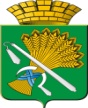 ГЛАВА КАМЫШЛОВСКОГО ГОРОДСКОГО ОКРУГАП О С Т А Н О В Л Е Н И Еот 13.07.2017 года   № 670					г.  КамышловО  формировании фонда капитального ремонта на счете регионального оператораВ соответствии с частью 7 статьи 170 Жилищного кодекса Российской Федерации «Собрание законодательства РФ» от 03 января 2005 года № 1 (часть 1) ст. 14, пунктом 3 статьи 6 Закона Свердловской области от 19 декабря 2013 года № 127-ОЗ «Об обеспечении проведения капитального ремонта общего имущества в многоквартирных домах на территории Свердловской области» «Областная газета» № 630-632 от 20 декабря 2013 года, в целях формирования фонда капитального ремонта на счете, счетах регионального оператора, руководствуясь Уставом Камышловского городского округа,ПОСТАНОВЛЯЮ:1. Определить  способ формирования фонда капитального ремонта на счете, счетах регионального оператора – Регионального Фонда содействия капитальному ремонту общего имущества в многоквартирных домах Свердловской области в отношении многоквартирного дома, расположенного по адресу: Свердловская область, г. Камышлов, ул. Механизаторов, д.19А, собственники которого не выбрали способ формирования фонда капитального ремонта или выбранный способ не был ими реализован, в срок установленный статьей 14 Закона Свердловской области от 19 декабря 2013 года № 127-ОЗ «Об обеспечении проведения капитального ремонта общего имущества в многоквартирных домах на территории Свердловской области».  2. Начальнику отдела жилищно-коммунального и городского хозяйства администрации Камышловского городского округа Л.А. Семеновой, направить копию настоящего постановления в адрес Регионального Фонда содействия капитальному ремонту общего имущества в многоквартирных домах Свердловской области и Департамента государственного жилищного и строительного надзора Свердловской области в течение одного рабочего дня после принятия настоящего постановления. 3.  Настоящее постановление опубликовать в газете «Камышловские известия» и разместить на официальном сайте Камышловского городского округа в информационно-телекоммуникационной сети «Интернет».4. Контроль исполнения настоящего постановления оставляю за собой.И.о. главы администрацииКамышловского городского округа					              Е.Н. Власова